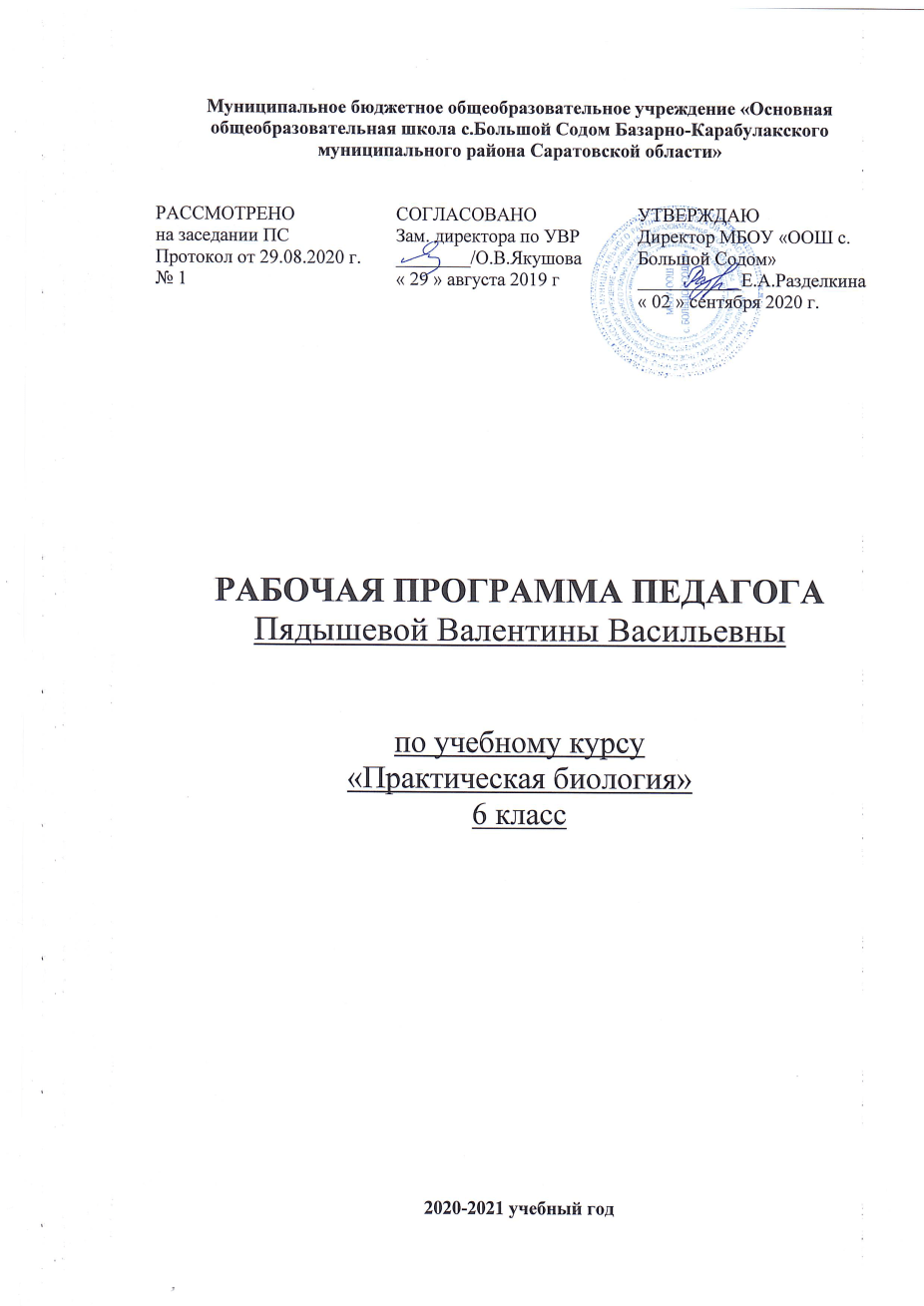 Муниципальное бюджетное общеобразовательное учреждение«Основная общеобразовательная школа с. Большой Содом Базарно- Карабулакского муниципального района Саратовской области»РАБОЧАЯ ПРОГРАММА ПЕДАГОГАПядышевой Валентины Васильевны(Ф.И.О.)по учебному курсу«Практическая биология» 6 классПояснительная записка.Кружок по биологии «Практическая биология» помогает осуществить системно- деятельностный подход, который лежит в основе стандарта второго поколения и обеспечиваетФормирование готовности к саморазвитию и непрерывному образованиюПроектирование и конструирование социальной среды развития обучающихся в системе образованияАктивную учебно-познавательную деятельность обучающихсяПостроение образовательного процесса с учётом индивидуальных возрастных, психологических и физиологических особенностей обучающихся.Кружок организован в помощь курсу биологии в 6 классе. В связи с тем, что на данный предмет отведён один час в неделю, а объём материала, который необходимо усвоить учащимся, очень велик, на оформление лабораторных работ на уроке не хватает времени. Поэтому некоторые лабораторные работы вынесены за рамки урока и проводятся в виде кружка. Для углубления знаний и развития познавательного интереса, добавлены другие лабораторные работы и весенние работы на пришкольном участке.Личностные, метапредметные и предметные результаты освоения курса:Личностных результатысформированность познавательных интересов и мотивов, направленных на изучение живой природы; интеллектуальных умений (доказывать, строить рассуждения, анализировать, сравнивать, делать выводы и др.); эстетического отношения к живым объектам;Осознавать единство и целостность окружающего мира, возможности его познаваемости и объяснимости на основе достижений науки;Постепенно выстраивать собственное целостное мировоззрение;Осознавать потребность и готовность к самообразованию, в том числе и в рамках самостоятельной деятельности вне школы;Метапредметные результатыРегулятивные УУД:Работая по плану, сверять свои действия с целью и, при необходимости, исправлять ошибки самостоятельно.В	диалоге	с	учителем	совершенствовать	самостоятельно	выработанные критерии оценки.Познавательные УУД:Анализировать, сравнивать, классифицировать и обобщать факты и явления. Выявлять причины и следствия простых явлений.Осуществлять сравнение, классификацию, самостоятельно выбирая основания и критерии для указанных логических операций.Строить	логическое	рассуждение,	включающее	установление	причинно- следственных связей.Создавать схематические модели с выделением существенных характеристик объекта.Составлять тезисы, различные виды планов (простых, сложных и т.п.). Преобразовывать информацию из одного вида в другой (таблицу в текст и пр.).Вычитывать все уровни текстовой информации.Уметь определять возможные источники необходимых сведений, производить поиск информации, анализировать и оценивать ее достоверность.Коммуникативные УУД:Самостоятельно организовывать учебное взаимодействие в группе (определять общие цели, распределять роли,договариваться друг с другом и т.д.)Предметными результатами освоения курса являются:В познавательной (интеллектуальной) сфере:выделение существенных признаков биологических объектов (отличительных признаков живых организмов; клеток и организмов растений), и процессов (обмен веществ и превращение энергии, питание, дыхание, выделение, транспорт веществ, рост, развитие, размножение, регуляция жизнедеятельности организма);различение на таблицах частей и органоидов клетки, органов растений; на живых объектах и таблицах органов цветкового растения, растений разных отделов, наиболее распространенных растений; съедобных и ядовитых растений; опасных для человека растений, лекарственных растений.сравнение биологических объектов и процессов, умение делать выводы и умозаключения на основе сравнения;овладение методами биологической науки: наблюдение и описание биологических объектов и процессов; постановка биологических экспериментов и объяснение их результатов.В сфере трудовой деятельности:знание и соблюдение правил работы в кабинете биологии;соблюдение	правил	работы	с	биологическими	приборами	и	инструментами (препаровальные иглы, скальпели, лупы, микроскопы).В сфере физической деятельности:выращивания и размножения культурных растений, ухода за ними.В эстетической сфере:овладение умением оценивать с эстетической точки зрения объекты живой природы.Планируемые результаты освоения обучающимися курса «Практическая биология» Обучающийся научится:характеризовать особенности строения и процессов жизнедеятельности биологических объектов (клеток, организмов), их практическую значимость;применять методы биологической науки для изучения клеток и организмов: проводить наблюдения за живыми организмами, ставить несложные биологические эксперименты и объяснять их результаты, описывать биологические объекты и процессы;использовать составляющие исследовательской и проектной деятельности по изучению живых организмов (приводить доказательства, классифицировать, сравнивать, выявлять взаимосвязи);ориентироваться в системе познавательных ценностей: оценивать информацию о живых организмах, получаемую из разных источников; последствия деятельности человека в природе.Обучающийся получит возможность научиться:соблюдать правила работы в кабинете биологии, с биологическими приборами и инструментами;выделять эстетические достоинства объектов живой природы;осознанно соблюдать основные принципы и правила отношения к живой природе;ориентироваться в системе моральных норм и ценностей по отношению к объектам живой природы (признание высокой ценности жизни во всех её проявлениях,экологическое сознание, эмоционально-ценностное отношение к объектам живой природы);выбирать целевые и смысловые установки в своих действиях и поступках по отношению к живой природе.Требования к уровню подготовки учащихся к окончанию курсаВ результате освоения курса «Практическая биология» учащиеся должны овладеть следующими знаниями, умениями и навыками.Личностным результатом изучения предмета является формирование следующих умений и качеств:Осознание единства и целостности окружающего мира, возможности его познания и объяснения на основе достижений науки;Постепенное выстраивание собственной целостной картины мира;формирование ответственного отношения к обучению;формирование познавательных интересов и мотивов, направленных на изучение программ;развитие навыков обучения;формирование социальных норм и навыков поведения в классе, школе, дома и др.;формирование и доброжелательные отношения к мнению другого человека;формирование коммуникативной компетентности в общении и сотрудничестве со сверстниками, учителями, посторонними людьми в процессе учебной, общественной и другой деятельности;Метапредметным результатом изучения курса является формирование универсальных учебных действий (УУД)Регулятивные УУД:Самостоятельно обнаруживать и формировать учебную проблему, определять УД;Выдвигать версии решения проблемы, осознавать (и интерпретировать в случае необходимости) конечный результат, выбирать средства достижения цели из предложенных, а также искать их самостоятельно;Составлять (индивидуально или в группе) план решения проблемы (выполнения проекта);Работая по плану, сверять свои действия с целью и, при необходимости, исправлять ошибки самостоятельно (в том числе и корректировать план);Познавательные УУД:Анализировать, сравнивать, классифицировать факты и явления;Выявлять причины и следствия простых явлений;Осуществлять сравнение и классификацию, самостоятельно выбирая критерий для указанных логических операций;Строить логические рассуждения, включающие установление причинно- следственных связей;Создавать схематические модели с выделением существенных характеристик объекта;Преобразовывать информацию из одного вида в другой (таблицу в текст);Определять возможные источники необходимых сведений, производить поиск информации, анализировать и оценивать ее достоверность.Коммуникативные УУД:Самостоятельно организовывать учебное взаимодействие в группе (определять общие цели, договариваться друг с другом);В дискуссии уметь выдвинуть аргументы и контраргументы;Учиться критично относиться к своему мнению, с достоинством признавать ошибочность своего мнения и корректировать его;Понимая позицию другого, различать в его речи: мнение (точку зрения), доказательство (аргументы), факты (гипотезы, аксиомы, теории);Уметь взглянуть на ситуацию с иной позиции и договариваться с людьми иных позиций.Предметным результатом изучения курса является сформированность следующих умений:Объяснять особенности строения и жизнедеятельности изученных групп живых организмов;Понимать смысл биологических терминов;Проводить биологические опыты и эксперименты и объяснять их результаты; пользоваться увеличительными приборами и иметь элементарные навыки приготовления и изучения препаратов.Использовать приобретенные знания и умения в практической деятельности и повседневной жизни для:Выращивание и размножение культурных растений Проведения наблюдений за живыми объектами..Содержание курса (34 часов)СТРОЕНИЕ И СВОЙСТВА ЖИВЫХ ОРГАНИЗМОВ 9 ч Тема 1. 1 Строение растительной и животной клеток (4 ч)Клетка — элементарная единица живого. Безъядерные и ядерные клетки. Строение и функции ядра, цитоплазмы и ее органоидов.Различия в строении растительной и животной клетки. Лабораторная работа Строение растительной клетки. Строение животной клетки.Основные свойства живых организмов: клеточное строение, сходный химический состав. Лабораторная работа Химический состав семян. Исследование свойств некоторых органических веществ.Деление клеток 1 чДеление важнейшее свойство клеток, обеспечивающее рост и развитие многоклеточного организма. Два типа деления. Деление – основа размножения организмов. Лабораторная работа. Деление клетки. Митоз.Тема 1. 2 Ткани растений и животных 2 чПонятие «ткань». Клеточные элементы и межклеточное вещество. Типы тканей растений, их многообразие, значение, особенности строения. Типы тканей животных организмов, их строение и функции. Лабораторная работа. Ткани растений. Ткани животных.Тема 1.3 Органы и системы органов 9чПонятие «орган». Органы цветкового растения. Внешнее строение и значение корня. Виды Корневые системы. Видоизменения корней. Микроскопическое строение корня.Лабораторная работа. Клеточное строение органов растений. Строение корневых систем. Строение и значение побега. Почка — зачаточный побег. Листовые и цветочные почки. Лабораторная работа. Строение почек и расположение их на стебле.Стебель как осевой орган побега. Передвижение по	стеблю веществ. Лабораторная работа. Строение стебля.Лист. Строение и функции. Простые и листья. Цветок, его значение и строение (около тычинки, пестики). Соцветия. Лабораторная работа. Простые и сложные листья. Видоизменения вегетативных органов.Плоды. Значение и разнообразие. Строение семян. Типы семян. Строение семян однодольного и двудольного растений. Лабораторная работа. Строение цветка. Разнообразие плодов. Строение семян.ЖИЗНЕДЕЯТЕЛЬНОСТЬ ОРГАНИЗМА 12 ч Тема 2.1 Питание и пищеварение 1чПищеварение и его значение. Особенности строений пищеварительных систем животных. Пищеварительные ферменты и их значение. Лабораторная работа. Действие слюны на крахмал.Тема 2. 2 Передвижение веществ в организме 2чПеренос веществ в организме, его значение. Передвижение веществ в растении. Особенности строения органов растений, обеспечивающих процесс переноса веществ. Роль воды и корневого давления в процессе переноса веществ. Лабораторная работа. Транспорт веществ в растении.Особенности переноса веществ в организмах животных. Кровеносная система, ее строение, функции. Гемолимфа, кровь и составные части (плазма, клетки крови). Лабораторная работа. Состав крови человека и лягушки.Тема 2. 3 Опорные системы 2чЗначение опорных систем и жизни организмов. Опорные системы растений, опорные системы животных. Наружный и внутренний скелет. Опорно-двигательная система позвоночных.Лабораторная работа. Опорные структуры. Строение и свойства костей.Тема 2.4 Движение 2 чДвижение как важнейшая особенность животных организмов. Значение двигательной активности. Механизмы, обеспечивающие движение живых организмов. Лабораторная работа. Движение инфузории-туфельки. Движение различных животных.Тема 2. 5 Размножение 1 чБиологическое значение размножения. Виды размножения. Бесполое размножение растений. Лабораторная работа. Черенкование комнатных растений.Тема 2.6 Рост и развитие 3 чРост и развитие растений. Индивидуальное развитие. Условия прорастания семян. Питание и рост проростков. Особенности развития животных организмов. Прямое и непрямое развитие. Лабораторная работа. Прорастание семян. Рост растений. Прямое и непрямое развитие насекомых.Тема 2. 7 Организм как единое целое 1 чВзаимосвязь клеток, тканей и органов в организме Функционирование организма как единого целого, организм – биологическая система. Лабораторная работа.Полупроницаемость клеточной мембраны. Плазмолиз и деплазмолиз.Календарно – тематическое планирование.РАССМОТРЕНОна заседании ПС школы Протокол №	от«_    »	г.СОГЛАСОВАНОЗаместитель директора по УВР МБОУ «ООШ с.Большой Содом» 	О.В.Якушова«_    »	г.УТВЕРЖДАЮДиректор МБОУ «ООШ с.Большой Содом» 	Е.А.Разделкина«_    »	г.№занятияТемаКоличествочасовДатапланДатафакт1Строение растительной клетки.104.09.2Строение животной клетки и клеткигрибов.111.093Химический состав семян.118.094Исследование свойств некоторыхорганических веществ.125.095Ткани растений.102.106Ткани животных109.107Клеточное строение органов растений.116.108Строение корневых систем.123.109Строение почек и расположение их настебле.106.1110Простые и сложные листья.113.1111Строение стебля.120.1112Видоизменения вегетативных органов.127.1113Строение цветка.104.1214Разнообразие плодов.111.1215Строение семян.118.1216Действие слюны на крахмал.125.1217Транспорт веществ в растении.115.0118Состав крови человека и лягушки.122.0119Опорные структуры.129.0120Строение и свойства костей.105.0221Движение инфузории – туфельки.112.0222Движение различных животных.119.0223Черенкование комнатных растений.126.0224Прорастание семян.105.0325Рост растений.112.0326Прямое и непрямое развитие насекомых.119.0327Полупроницаемость клеточноймембраны. Плазмолиз и деплазмолиз.109.0428Деление клетки. Митоз.116.0429Итоговое занятие.123.0430 - 34Работа на пришкольном участке.530.0407.0514.0521.0528.05